TIL BØRN OG UNGE MED OVERVÆGT 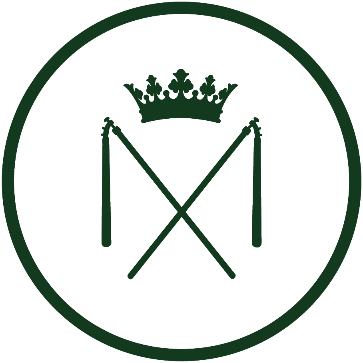 Overvægtsklinikken for Børn og UngeEt sundere liv for jeres skolebarn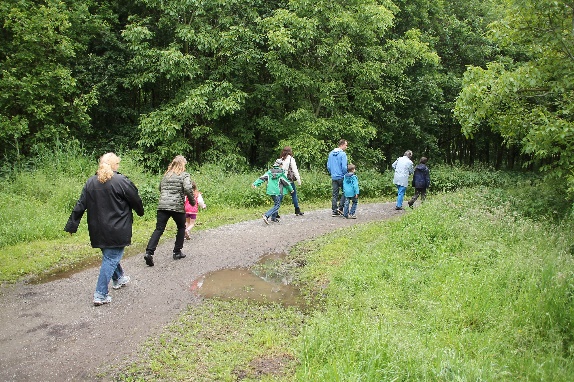 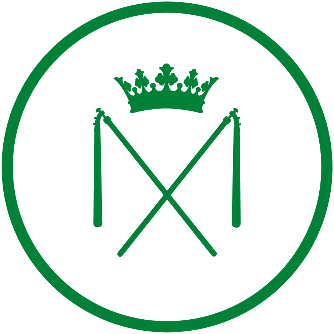 Hvis I har et barn i skolealderen, som vejer for meget, kan I tilbydes et forløb i Overvægtsklinikken.Hvad kan I tilbydes?Forløbet er gratis.I modtager rådgivning om:Hvordan vægten reguleres Valg af mad og måltiderSpisemønstreMotion Jeres barn får lavet en behandlingsplan, som bl.a. bygger på principperne i ”Holbæk-modellen” – udviklet fra Holbæk Sygehus.Jeres barn vil blive tilbudt plads på et bevægelses- og legehold ”Jump4Fun”, som udbydes af idrætsforeninger i både Brønderslev og Dronninglund.Jump4fun i Brønderslev Kommune - Jump4fun (dgi.dk)Forløbet er ikke tidsbegrænset, og det kan fortsætte så længe I som familie og overvægtsteamet vurderer, at der er behov for det.Hvad er målet med forløbet?Målet er:Via et vægttab at øge jeres barns trivselAt reducere risikoen for at jeres barn udvikler følgesygdomme på grund af overvægt Følgesygdomme kan bl.a. være type 2 diabetes, forhøjet blodtryk, forhøjet kolesterol og fedtleverForventninger til familienSom forældre er i medansvarlige i forløbet: I følger jeres barn i opstart og til konsultationerneMellem konsultationerne er det vigtigt, at I støtter jeres barn i at leve med de nye sunde vanerHvordan kommer I i gang?I skal selv ansøge om forløb i Overvægtsklinikken via dette link:Ansøg om forløb på OvervægtsklinikkenNår I ansøger om forløb skal I gøre følgende:Klik på "Start ansøgning"Login med NemID eller manueltI ansøgningen skal I udfylde information om:Barnets navn, CPR.nr., højde og vægtOplysninger om forældremyndighedEventuel henvisningBeskrivelse af den aktuelle problematikSamtykkeerklæringUnderskriv digitalt og send ansøgningenKvittering modtages i Digital PostNår ansøgningen modtages i Overvægtsklinikken, bliver I kontaktet med tid til første konsultation.Der aftales efterfølgende konsultationer med 6-8 ugers mellemrum. Forløbet fortsætter så længe I som familie og vi vurderer, at der er et behov.Hvor og hvornår foregår det?Der er konsultationer i både Brønderslev og Dronninglund.Konsultationer i BrønderslevSundhedscenter Vest Tolstrupvej 91, Brønderslev Torsdage mellem 8.30 – 14.30Konsultationer i DronninglundSundhedscenter ØstMultebærvej 5, DronninglundFredage mellem 8.30 – 14.30Vil I vide mere?Se Brønderslev kommunes hjemmeside, Sundhed.dk eller kontakt sekretæren for Overvægtsklinikken.Sekretæren kan kontaktes telefonisk torsdag og fredag mellem kl. 8-10.Øvrig henvendelse kan ske via mail:klinikforovervægt@99454545.dk Hvem møder I?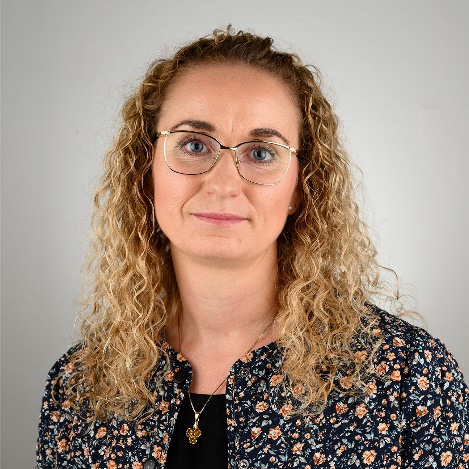 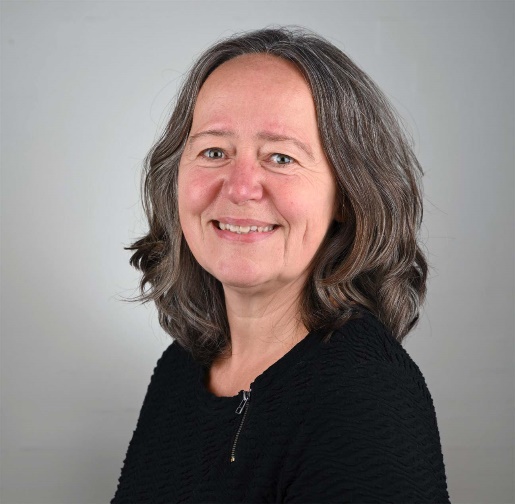 SamarbejdspartnereOvervægtsklinikken samarbejder med:Egen læge Videnscenter for Børn og Unge på Aalborg UniversitetshospitalBørneafdelingerne på Aalborg Universitetshospital og Regionshospital Vendsyssel i Hjørring                       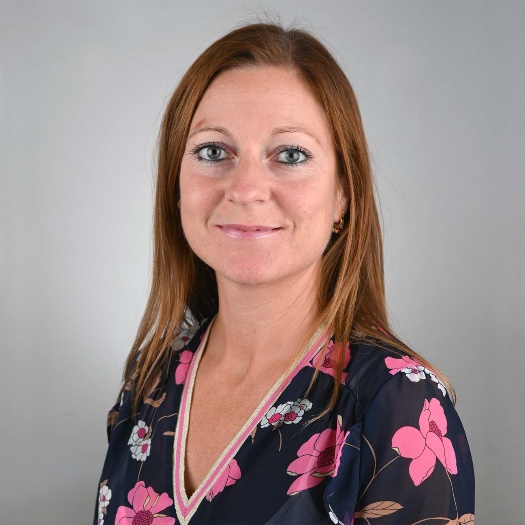 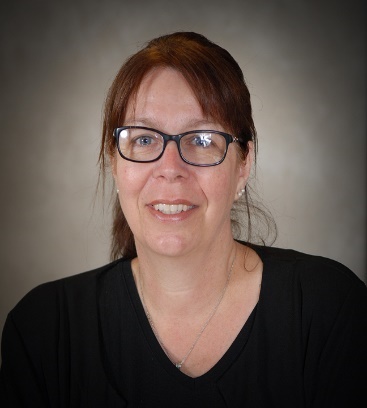 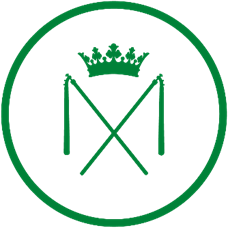 